                                                  http://doodle.com/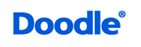                                                                  

‘About’ at bottom of page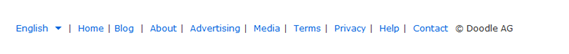 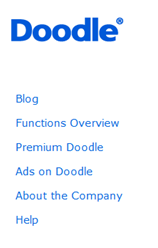 Functions Overview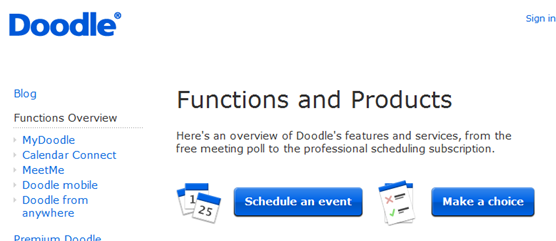 Schedule an Event 
or
Make a Choice
No need to add your email!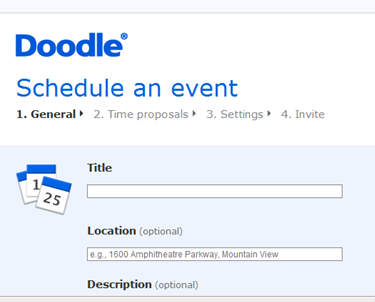 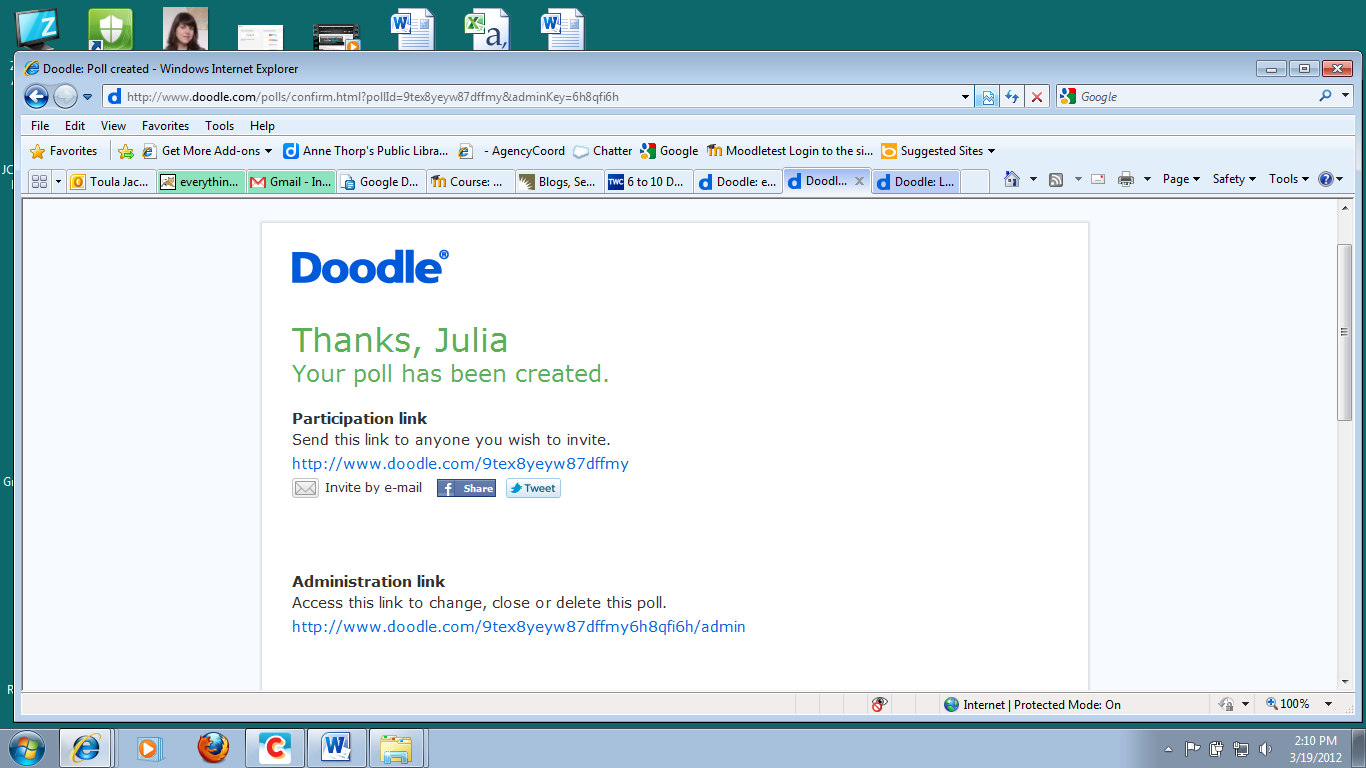 